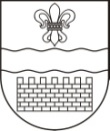 Daugavpils pilsētas dome Daugavpils Ruģeļu pirmsskolas izglītības iestādeReģ.Nr.2701902787, Gaismas ielā 9, Daugavpilī, LV-5414, tālrunis () 65434451APSTIPRINUDaugavpils Ruģeļupirmsskolas izglītības iestādes vadītāja____________E.ŠevčenkoKĀRTĪBA, KĀDĀ DAUGAVPILS RUĢEĻU PIRMSSKOLASIZGLĪTĪBAS IESTĀDĒ UZTURAS NEPIEDEROŠAS PERSONAS                                                Izdoti saskaņā ar 2009.gada 24.novembra MK noteikumu Nr.1338                                    ,,Kārtība, kādā nodrošināma izglītojamo drošība izglītības iestādēs un to                                                                                organizētajos pasākumos” 3.10. apakšpunktuVispārīgie jautājumi1.1. Šie iekšējie noteikumi (turpmāk – Noteikumi) nosaka kārtību, kādā Daugavpils Ruģeļu pirmsskolas izglītības iestādē (turpmāk - Iestāde) uzturas izglītības iestādei nepiederošas personas.1.2. Iestādei nepiederošas personas ir izglītojamā likumiskie pārstāvji vai persona, kas realizē izglītojamā aizgādību (turpmāk – izglītojamā vecāki), viņu pilnvarotas personas un citas trešās personas.1.3. Noteikumi neattiecas uz Iestādes izglītojamiem un darbiniekiem.1.4. Noteikumu 2.punktā minētām personām, uzturoties Iestādē, jāievēro izglītības iestādes vadības, pedagogu un darbinieku norādes, sabiedrībā vispārpieņemtās uzvedības normasun Noteikumus.II. Izglītojamo vecāku uzturēšanās izglītības iestādē2.1. Izglītojamā vecākiem vai viņu pilnvarotajām personām ir pienākums pavadīt izglītojamo uz grupu, vedot bērnu pa attiecīgai grupai piederošām durvīm un gaiteni.2.2. Izglītojamo vecākiem un viņu pilnvarotajām personām aizliegts pārvietoties pa Iestādes pārējo grupu telpām, traucēt izglītības procesa norisi un atrasties citās Iestādes telpās, kurās ir aizliegts uzturēties nepiederošām personām.2.3. Ja izglītojamo vecākiem vai viņu pilnvarotajām personām ir nepieciešams satikt/izņemt/atvest izglītojamo mācību procesa norises laikā, to ir nepieciešams savlaicīgi saskaņot ar attiecīgās grupas pirmsskolas izglītības skolotāju.2.4. Izglītojamo vecāki vai viņu pilnvarotās personas, kuras vēlas tikties ar pedagogu, ne tad, kad atved vai izņem izglītojamo no Iestādes, izglītojamo vecāku sapulču laikos vai citos Iestādes organizētos pasākumos, bet citā laikā, par to ir iepriekš jāvienojas ar pedagogu, lai netiktu traucēta izglītības procesa norise.2.5. Pedagogs, kurš organizē tikšanos, pēc vienošanās, sagaida izglītojamā vecākus vai viņu pilnvarotās personas grupā.III. Citu nepiederošu personu uzturēšanās izglītības iestādē3.1. Citas nepiederošās personas Iestādes gaitenī no plkst.7.00 līdz 16.00 satiek apkopēja vai cits darbinieks, bet  no plkst.16.00 līdz 18.00 - pirmsskolas iestāžu un skolu māsa, vadītāja vietnieks, lietvedis vai vadītāja, kurš noskaidro atnākošās personas vārdu, uzvārdu, ierašanās iemeslu, un ar kādu Iestādes darbinieku ir norunāta tikšanās. Nepiederošai personai pēc pieprasījumā ir jāuzrāda apliecinošs dokuments, pēc kā atbildīga persona pavada atnākošo līdz attiecīgā darbinieka kabinetam.3.2. Iestādes kontrolējošo institūciju un citu valsts vai pašvaldības kompetento institūcijuamatpersonas un darbinieki, ierodoties Iestādē, uzrāda dienesta apliecību.3.3. Par personām, kuras Iestādē ieradušās sniegt pakalpojumus, atbildīgais par nepiederošo personu satikšanu informē izglītības iestādes vadītāju un/vai saimniecības vadītāju.3.4. Citām nepiederošām personām ir tiesības piedalīties Iestādes organizētajos pasākumos, iepriekš saskaņojot dalību ar Iestādes vadītāju, kā arī saņemot atļauju par pasākuma vai pasākuma dalībnieku fotografēšanu, audio un video ierakstu veikšanu.3.5. Citām nepiederošām personām aizliegts pārvietoties pa Iestādes telpām.3.6. Par citu nepiederošo personu uzturēšanos un pārvietošanos Iestādē atbild izglītības iestādes darbinieks, pie kura šī persona ir ieradusies.3.7. Iestādes darbiniekiem ir tiesības izraidīt no Iestādes nepiederošās personas, ja persona nevar paskaidrot ierašanās mērķi un/vai ierašanās nav saskaņota.3.8. Ja nepiederošas personas uzvedība ir agresīva un neprognozējama, Iestādes darbinieks, nekavējoties informē izglītības iestādes vadību, kas pieņem lēmumu par Valsts policijas vai pašvaldības policijas izsaukšanu.3.9. Iestādes darbinieku un izglītojamo pienākums ir informēt Iestādes vadību par aizdomīgu personu atrašanos izglītības iestādē vai tās teritorijā.AKCEPTĒTSDaugavpils Ruģeļu pirmskolas izglītībasiestādes pedagoģiskās padomes sēdē10.10.2018., protokols Nr.1